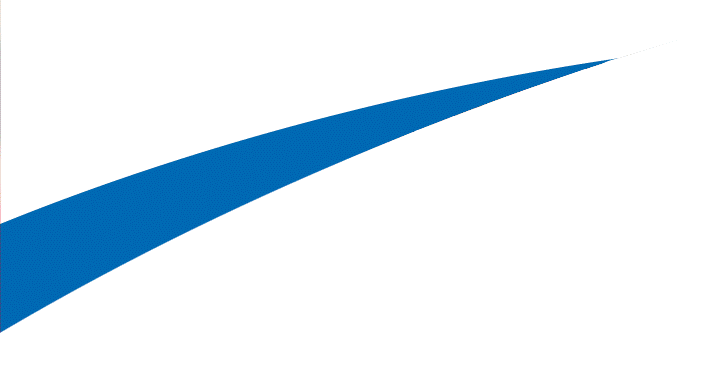 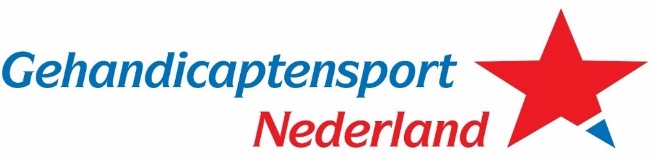 Open Nederlandse Kampioenschappen Boccia
2 december 2017  -   MFC De Kreek, Kerkdriel
Wilgenpas 2, 5331 KC  Kerkdriel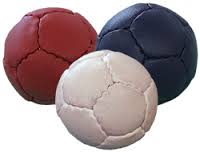 UITREIKING MEDAILLESBISFed BC1-klasse:  GOUD en Nederlands Kampioen 2017 BISFed BC1Barend Drost – Only Friends  - AmsterdamBISFed BC2-klasse:  GOUD en Nederlands Kampioen 2017 BISFed BC2Judith Bulthuis – ASV Vizier – Beneden-LeeuwenZILVER gaat naar  Bernd Meints – ASV VizierBRONS voor Nick Peeters  –  SvG Den BoschBISFed BC3-klasse:  GOUD en Nederlands Kampioen 2017 BISFed BC3Suha Aydin  – Boccia De Pont - RotterdamZILVER gaat naar  Jelmer Teensma  – Boccia De Pont – RotterdamBISFed BC4-klasse:  GOUD en Nederlands Kampioen 2017 BISFed BC4Rick den Hollander  – Boccia De Pont - RotterdamBISFed BC5-klasse:  GOUD en Nederlands Kampioen 2017 BISFed BC5Chantal van Engelen  – Boccia Gooi   - HuizenZILVER gaat naar  Grace Ramakers – ASV VizierBRONS voor Renata Sparacino  - Boules Plesant – VlissingenWedstrijdsport  OPEN klasse:  GOUD en Nederlands Kampioen 2017 OPENStefan Roembeek   – ASV Vizier  - Beneden-LeeuwenZILVER gaat naar  Patrick van Klink – Boules PlesantBRONS voor Inge van Teeffelen  -  ASV VizierBreedtesport:  zie volgende pagina.Breedtesport:     RECREANTEN   GOUD en Nederlands Kampioen 2017 RecreantenWill Hoogesteger   – Boules Plesant - VlissingenZILVER gaat naar  Henk Fleuren  – Roermond e.o.BRONS voor Ger Baetsen  -  Roermond e.o.           Breedtesport:   GOUD en Nederlands Kampioen 2017 KennismakingJochem Blaauwhof   – ASV Vizier  - Beneden-LeeuwenZILVER gaat naar  Els Hoedemakers  – Roermond e.o.BRONS voor Paul Ros  -  ISV De Kameleon – Den HaagUITREIKING BEKERSBISFed BC1-BC2 klasse	BISFed BC3-klasse	BISFed BC4/BC5-klasseJudith Bulthuis		1. Achille Elsmoortel	1. Rick den HollanderBernd Meints		 2 . Simon Verbruggen	2. Chantal van Engelen 3 . Pieter VerlindenOPEN Klasse			 RECREANTEN		KENNISMAKINGStefan Roembeek		1. Will Hoogesteger	1. Jochem BlaauwhofPatrick van Klink		 2 . Henk Fleuren		2. Els HoedemakersJan Vercammen		 3 . Ger Baetsen		3. Paul Ros								4 . Sander Zondag      HARTELIJK GEFELICITEERD!              							 Namens organisatie en officials danken wij alle sporters voor de prachtige, sportieve  en spannende wedstrijden die jullie tijdens deze Open Nederlandse Kampioenschappen Boccia 2017 Individueel ons hebt laten zien !Wij hebben ervan genoten!